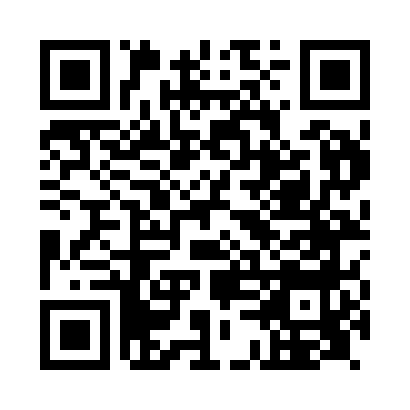 Prayer times for Scorborough, East Riding of Yorkshire, UKMon 1 Jul 2024 - Wed 31 Jul 2024High Latitude Method: Angle Based RulePrayer Calculation Method: Islamic Society of North AmericaAsar Calculation Method: HanafiPrayer times provided by https://www.salahtimes.comDateDayFajrSunriseDhuhrAsrMaghribIsha1Mon2:504:351:066:489:3611:212Tue2:514:361:066:479:3611:213Wed2:514:371:066:479:3511:214Thu2:524:381:066:479:3511:205Fri2:534:391:076:479:3411:206Sat2:534:401:076:479:3311:207Sun2:544:411:076:469:3211:208Mon2:544:421:076:469:3211:199Tue2:554:431:076:469:3111:1910Wed2:564:441:076:459:3011:1811Thu2:564:451:076:459:2911:1812Fri2:574:461:086:449:2811:1813Sat2:584:481:086:449:2711:1714Sun2:584:491:086:439:2611:1715Mon2:594:501:086:439:2511:1616Tue3:004:521:086:429:2411:1617Wed3:004:531:086:429:2211:1518Thu3:014:551:086:419:2111:1419Fri3:024:561:086:409:2011:1420Sat3:034:571:086:399:1811:1321Sun3:034:591:086:399:1711:1222Mon3:045:001:086:389:1511:1223Tue3:055:021:086:379:1411:1124Wed3:065:041:086:369:1211:1025Thu3:075:051:086:359:1111:0926Fri3:075:071:086:349:0911:0927Sat3:085:081:086:339:0811:0828Sun3:095:101:086:329:0611:0729Mon3:105:121:086:319:0411:0630Tue3:115:131:086:309:0211:0531Wed3:115:151:086:299:0111:04